多子軽減の適用を申請される保護者様通園（在園）証明書等の提出について　多子軽減の適用において、ご申請いただいた世帯の状況を確認させていただくために、申請時にごきょうだいが「幼稚園等」に通っていることを証明する書類のご提出をお願いしております。　ここでいう「幼稚園等」とは、幼稚園、特別支援学校の幼稚部、保育所、情緒障害児短期治療施設、認定こども園、特例保育、家庭的保育事業を言います。　通園施設から、利用開始日の記載のある通園（在園）証明書等の交付を受けてください。なお、以下の点についてご留意ください。【留意事項】１　証明書の書式は、区で用意している通園（在園）証明書のほか、必要事項が記載されていれば、任意の書式（※）の証明書でも結構です。　　※保育証明書、通園証明書、在籍証明書等、現在通っていることが証明される書類であれば要件を満たします。（記載必要事項）　①証明者の情報（施設名、住所、代表者氏名）※必ず代表者印の押印をお願いいたします。　②対象児童の情報（氏名、生年月日）　③対象児童の通園（在園）開始日　④保護者の氏名　⑤証明書を発行した年月日２　記載内容の訂正には、施設長の訂正印が必要となります。保護者の方が訂正することはできません。３　証明を受けた内容に変更が生じた場合は、速やかに申請窓口にご連絡ください。　　（例）利用が終了し、通園（通所）をしなくなる場合（お問い合わせ先）担当の総合福祉事務所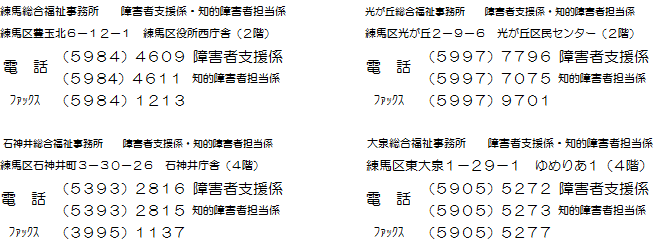 　　　　　　　　　　　　　　　　　　　　　　　　　　　　　　　　　　　　Ｈ２８．３　通園（在園）証明書保護者住所　　　　　　　　　　　　　　　　保護者氏名　平成　　年　　月　　日施設名　　　　　　　　　　　　　　　　　施設住所　　　　　　　　　　　　　　　　　施設長氏名　　　　　　　　　　　　　　　　　下記の児童について、通園（在園）していることを証明いたします。児童名生年月日通園（在園）開　始平成　　年　　月　　日から平成　　年　　月　　日から平成　　年　　月　　日から児童名生年月日通園（在園）開　始平成　　年　　月　　日から平成　　年　　月　　日から平成　　年　　月　　日から児童名生年月日通園（在園）開　始平成　　年　　月　　日から平成　　年　　月　　日から平成　　年　　月　　日から児童名生年月日通園（在園）開　始平成　　年　　月　　日から平成　　年　　月　　日から平成　　年　　月　　日から